LeistungserklärungLeistungserklärungLeistungserklärunggemäß Anhang III der Verordnung (EU) Nr. 305/2011                                                            (Bauproduktenverordnung)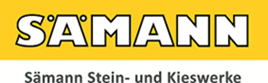 gemäß Anhang III der Verordnung (EU) Nr. 305/2011                                                            (Bauproduktenverordnung)gemäß Anhang III der Verordnung (EU) Nr. 305/2011                                                            (Bauproduktenverordnung)für die Produktgruppe „Gesteinskörnungen für Beton“Werk Wintersdorf, Am Kieswerk, 76437 Rastatt - Wintersdorffür die Produktgruppe „Gesteinskörnungen für Beton“Werk Wintersdorf, Am Kieswerk, 76437 Rastatt - Wintersdorffür die Produktgruppe „Gesteinskörnungen für Beton“Werk Wintersdorf, Am Kieswerk, 76437 Rastatt - WintersdorfLeistungserklärung Nr. S_W_12620_2020_001 Leistungserklärung Nr. S_W_12620_2020_001 Leistungserklärung Nr. S_W_12620_2020_001 1.Eindeutige Kenncodes der Produkttypen:                                                                                                          EN 12620 : 0/2               EN 12620 : 2/8               EN 12620 : 8/16               EN 12620 : 16/32   Eindeutige Kenncodes der Produkttypen:                                                                                                          EN 12620 : 0/2               EN 12620 : 2/8               EN 12620 : 8/16               EN 12620 : 16/32   1.      122402                            122380                              122385                               122378      122402                            122380                              122385                               1223782.Verwendungszweck und Norm: Herstellung von Beton gemäß DIN EN 12620Verwendungszweck und Norm: Herstellung von Beton gemäß DIN EN 126203.Name und Kontaktanschrift des Herstellers: Sämann Stein- und Kieswerke GmbH & Co. KG, Bahnhofstraße 21-23, 75417 MühlackerName und Kontaktanschrift des Herstellers: Sämann Stein- und Kieswerke GmbH & Co. KG, Bahnhofstraße 21-23, 75417 Mühlacker4.System zur Bewertung und Überprüfung der Leistungsbeständigkeit: System 2+System zur Bewertung und Überprüfung der Leistungsbeständigkeit: System 2+5.Notifizierte Stelle: BÜV-Zert, 0788Notifizierte Stelle: BÜV-Zert, 07886.Erklärte Leistungen: Siehe vollständige Auflistung am Ende dieser ErklärungErklärte Leistungen: Siehe vollständige Auflistung am Ende dieser Erklärung7.Die Leistung des vorstehenden Produkts entspricht der erklärten Leistung. Für die Erstellung dieser Leistungserklärung ist allein der Hersteller verantwortlich.Die Leistung des vorstehenden Produkts entspricht der erklärten Leistung. Für die Erstellung dieser Leistungserklärung ist allein der Hersteller verantwortlich.Unterzeichnet für den Hersteller und im Namen des Herstellers:Unterzeichnet für den Hersteller und im Namen des Herstellers:Unterzeichnet für den Hersteller und im Namen des Herstellers:Jochen Sämann, GeschäftsführerJochen Sämann, GeschäftsführerJochen Sämann, Geschäftsführer(Name und Funktion)(Name und Funktion)(Name und Funktion)01.03.202001.03.2020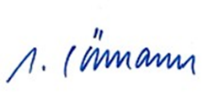 (Ort und Datum)(Ort und Datum)(Unterschrift)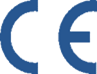 0788                                         05 Sämann Stein- und Kieswerke GmbH & CO. KG                                     Bahnhofstraße 21- 23 75417 MühlackerSämann Stein- und Kieswerke GmbH & CO. KG                                     Bahnhofstraße 21- 23 75417 MühlackerSämann Stein- und Kieswerke GmbH & CO. KG                                     Bahnhofstraße 21- 23 75417 MühlackerSämann Stein- und Kieswerke GmbH & CO. KG                                     Bahnhofstraße 21- 23 75417 MühlackerSämann Stein- und Kieswerke GmbH & CO. KG                                     Bahnhofstraße 21- 23 75417 Mühlackergültig seit 01.03.2020Erklärte Leistungen der Produktgruppe: "Gesteinskörnungen für Mörtel und Beton" Erklärte Leistungen der Produktgruppe: "Gesteinskörnungen für Mörtel und Beton" Erklärte Leistungen der Produktgruppe: "Gesteinskörnungen für Mörtel und Beton" Erklärte Leistungen der Produktgruppe: "Gesteinskörnungen für Mörtel und Beton" Erklärte Leistungen der Produktgruppe: "Gesteinskörnungen für Mörtel und Beton" Erklärte Leistungen der Produktgruppe: "Gesteinskörnungen für Mörtel und Beton" nach Ziffer 7 der Leistungserklärung S_W_12620_2020_001 gemäß BauPVnach Ziffer 7 der Leistungserklärung S_W_12620_2020_001 gemäß BauPVnach Ziffer 7 der Leistungserklärung S_W_12620_2020_001 gemäß BauPVnach Ziffer 7 der Leistungserklärung S_W_12620_2020_001 gemäß BauPVnach Ziffer 7 der Leistungserklärung S_W_12620_2020_001 gemäß BauPVnach Ziffer 7 der Leistungserklärung S_W_12620_2020_001 gemäß BauPVWesentliches MerkmalWesentliches MerkmalErklärte Leistung je Sorte (Lieferkörnung)Erklärte Leistung je Sorte (Lieferkörnung)Erklärte Leistung je Sorte (Lieferkörnung)Erklärte Leistung je Sorte (Lieferkörnung)Wesentliches MerkmalWesentliches Merkmal122402122380122385122378Korngröße (Korngruppe)Korngröße (Korngruppe)0/22/88/1616/32Kornzusammensetzung - KategorieKornzusammensetzung - KategorieGF85Gc85/20GC85/20Gc85/20(typische  Zusammensetzung s. u.)(typische  Zusammensetzung s. u.)GF85Gc85/20GC85/20Gc85/20KornformKornformNPDFI 15FI 15FI 15Rohdichte [Mg/m³]Rohdichte [Mg/m³]2,63 ± 0,02 Mg/m32,62  ± 0,02 Mg/m32,62 ± 0,02 Mg/m32,63 ± 0,02 Mg/m3ReinheitReinheit Gehalt an Feinanteilen Gehalt an Feinanteilenf3f1,5f1,5f1,5 Muschelschalengehalt MuschelschalengehaltNPDSC10SC10SC10Widerstand gegen ZertrümmerungWiderstand gegen ZertrümmerungNPDLA30LA30LA30Widerstand gegen Polieren Widerstand gegen Polieren NPDNPDNPDNPDWiderstand gegen OberflächenabriebWiderstand gegen OberflächenabriebNPDNPDNPDNPDWiderstand gegen VerschleißWiderstand gegen VerschleißNPDNPDNPDNPDWiderstand gegen Spike-ReifenWiderstand gegen Spike-ReifenNPDNPDNPDNPDZusammensetzungZusammensetzungNPDNPDNPD Chloride ChlorideCI0,04NPDNPDNPD Säurelösliches Sulfat Säurelösliches SulfatAS0,8NPDNPDNPD Gesamtschwefelgehalt GesamtschwefelgehaltS1,0NPDNPDNPD Bestandteile, die Erstarrungs- und Erhärtungsverhalten des Betons verändern Bestandteile, die Erstarrungs- und Erhärtungsverhalten des Betons verändernQ0,5Q0,1Q0,1Q0,1 Bestandteile, die Erstarrungs- und Erhärtungsverhalten des Betons verändern Bestandteile, die Erstarrungs- und Erhärtungsverhalten des Betons verändernQ0,5Q0,1Q0,1Q0,1 Bestandteile, die Erstarrungs- und Erhärtungsverhalten des Betons verändern Bestandteile, die Erstarrungs- und Erhärtungsverhalten des Betons verändernQ0,5Q0,1Q0,1Q0,1CarbonatgehaltCarbonatgehaltNPDNPDNPDNPDRaumbeständigkeitRaumbeständigkeitNPDNPDNPDNPD Schwinden infolge Austrocknen Schwinden infolge AustrocknenNPDNPDNPDNPDWasseraufnahme in M-%Wasseraufnahme in M-%0,4 ± 0,21,5 ± 0,21,3 ± 0,20,8 ± 0,2Gefährliche Substanzen:Gefährliche Substanzen: Abstrahlung von Radioaktivität Abstrahlung von RadioaktivitätNPDNPDNPDNPD Freisetzung von Schwermetallen Freisetzung von SchwermetallenNPDNPDNPDNPD Freisetzung von polyaromatischen Kohlenwasserstoffen Freisetzung von polyaromatischen KohlenwasserstoffenNPDNPDNPDNPD Freisetzung sonstiger gefährlicher Substanzen Freisetzung sonstiger gefährlicher SubstanzenNPDNPDNPDNPDDauerhaftigkeitDauerhaftigkeit Magnesiumsulfat-Wert Magnesiumsulfat-WertNPDMS18MS18MS18 Frost-Tau-Widerstand Frost-Tau-WiderstandNPDF1F1F1 Frost-Tausalzwiderstand Frost-TausalzwiderstandNPD< 8%< 8%< 8%Angaben zu typischen Kornzusammensetzungen feiner GesteinskörnungenAngaben zu typischen Kornzusammensetzungen feiner GesteinskörnungenAngaben zu typischen Kornzusammensetzungen feiner GesteinskörnungenToleranz nach Tab. 4 od. C.1Toleranz nach Tab. 4 od. C.1Toleranz nach Tab. 4 od. C.1Sorte                       werktypische Kornzusammensetzung                       werktypische Kornzusammensetzung                       werktypische Kornzusammensetzung                       werktypische KornzusammensetzungSorte                     Durchgang durch das Sieb (mm) in M.-%                     Durchgang durch das Sieb (mm) in M.-%                     Durchgang durch das Sieb (mm) in M.-%                     Durchgang durch das Sieb (mm) in M.-%Sorte0,0630,1250,250,512122402< 325 ± 2578 ± 2092 ± 5GesteinsinformationenGesteinsinformationenPetrographischer TypPetrographischer TypAlpine MoräneAlpine MoräneAlpine MoräneGesteinskörnungnatürliche Gesteinskörnungnatürliche Gesteinskörnungnatürliche GesteinskörnungAlkalieinstufungE IE IE IHerkunftWintersdorf, RastattWintersdorf, RastattWintersdorf, Rastatt